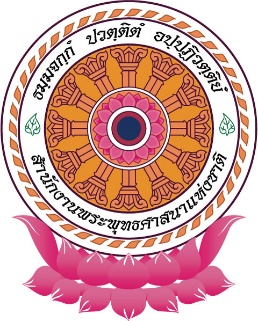 ประวัติวัด ทั่วราชอาณาจักรจังหวัดสุพรรณบุรีรูปภาพวัดวัด..................................................................รหัสวัด                                                                               ตั้งอยู่ที่บ้าน................เลขที่.....................หมู่ที่....................ถนน....................................................................ตำบล/แขวง.....................................................อำเภอ/เขต............................................................จังหวัด............................................................................................โทรศัพท์................................................................โทรสาร.......................................................................................สังกัดคณะสงฆ์	 (   )มหานิกาย		 (   ) ธรรมยุต		 (   ) อื่น ๆ.....ที่ดินที่ตั้งวัด มีเนื้อที่ .........................ไร่...........................งาน.................................ตารางวา(   ) โฉนดที่ดิน เลขที่ .............................................(  ) น.ส. ๓ เลขที่ ..........................................................(   ) น.ส. ๓ ก เลขที่ ...............................................(  )  อื่น ๆ ...................................................................(   ) ที่ราชการ ประเภท ...........................................หนังสืออนุญาตเลขที่ ..............................ลงวันที่..........................อาณาเขต  	ทิศเหนือ  		จด..........................................................................		ทิศใต้  			จด..........................................................................ทิศตะวันออก 		จด..........................................................................ทิศตะวันตก 		จด..........................................................................ธรณีสงฆ์ จำนวน ............................แปลง มีเนื้อที่ ....................ไร่.....................งาน................ตารางวา (  ) โฉนดที่ดิน เลขที่............................................... (  )  น.ส. ๓ เลขที่.................................................................. (  ) น.ส. ๓ ก เลขที่................................................. (  ) อื่น ๆ ...................................................................................อาคารเสนาสนะ ประกอบด้วยยอุโบสถ กว้าง ......................................... เมตร ยาว ............................... เมตร สร้างเมื่อง พ.ศ ...................................(   ) อาคารคอนกรีตเสริมเหล็ก		(   ) อาคารครึ่งตึกครึ่งไม้(   ) อาคารไม้				(   ) อื่น ๆ ............................ศาลาการเปรียญ กว้าง .........................เมตร   ยาว ...............................เมตร  สร้างเมื่อ พ.ศ..............................(   ) อาคารคอนกรีตเสริมเหล็ก  	 (   ) อาคารครึ่งตึกครึ่งไม้(   ) อาคารไม้    			 (   ) อื่นๆ ........หอสวดมนต์  กว้าง ...........................เมตร ยาว ............................เมตร สร้างเมื่อ พ.ศ......................................(   ) อาคารคอนกรีตเสริมเหล็ก  	 (   ) อาคารครึ่งตึกครึ่งไม้(   ) อาคารไม้    			 (   ) อื่นๆ ........กุฎิสงฆ์ จำนวน .................. หลัง( ) อาคารคอนกรีตเสริมเหล็ก จำนวน...หลัง   	( ) อาคารครึ่งตึกครึ่งไม้ จำนวน ...หลัง( ) อาคารไม้  จำนวน ....หลัง  			 ( ) อื่นๆ ........ จำนวน....... หลังวิหาร  กว้าง ............................เมตร ยาว ............................เมตร สร้างเมื่อ พ.ศ.........................( ) อาคารคอนกรีตเสริมเหล็ก  		 ( ) อาคารครึ่งตึกครึ่งไม้( ) อาคารไม้    				 ( ) อื่นๆ ........ศาลาอเนกประสงค์  กว้าง .........................เมตร ยาว ............................เมตร สร้างเมื่อ พ.ศ....................................( ) อาคารคอนกรีตเสริมเหล็ก  		 ( ) อาคารครึ่งตึกครึ่งไม้( ) อาคารไม้     				( ) อื่นๆ ........ศาลาบำเพ็ญกุศล  กว้าง ...........................เมตร ยาว ................................เมตร สร้างเมื่อ พ.ศ.................................( ) อาคารคอนกรีตเสริมเหล็ก   	( ) อาคารครึ่งตึกครึ่งไม้( ) อาคารไม้     			( ) อื่นๆ ........นอกจากนี้มีอาคารเสนาสนะต่าง ๆ ดังนี้ฌาปนสถาน 	จำนวน ..........หลัง   	 หอระฆัง 	จำนวน ........ หลัง     	 หอกลอง จำนวน....หลัง 	โรงครัว 		จำนวน ...........หลัง 	เรือนเก็บพัสดุ จำนวน ...หลัง		 เรือนรับรอง จำนวน ...หลังอื่น ๆ.................................................................................................................................................................................................................................................................................................................................................................ปูชนียวัตถุ มี-พระประธานประจำอุโบสถ ปาง....................................ขนาดหน้าตัก กว้าง.................................นิ้ว/เมตร สูง........................................นิ้ว สร้างเมื่อ พ.ศ................................-พระประธานประจำศาลาการเปรียญ ปาง.............................................ขนาดหน้าตัก กว้าง...............................นิ้ว/เมตร สูง...........................................นิ้ว สร้างเมื่อ พ.ศ..............................ปูชนียวัตถุอื่น ๆ ........................................................................................................................................................……………………………………………………………………………………………………………………………………………………………………ประวัติวัด (โดยสังเขป)วัด.........................................................ตั้งวัดเมื่อวันที่................เดือน..........................พ.ศ...............................................................................................................................................................................................................................................................................................................................................................................................................................................................................................................................................................................................................................................................................................................................................ได้รับพระราชทานวิสุงคามสีมา เมื่อวันที่ ...................เดือน ........................พ.ศ..............................เขตวิสุงคามสีมา กว้าง.....................................เมตร ยาว.................................................เมตรหากเคยมีการยกวัด การย้ายวัด การรวมวัด การเปลี่ยนแปลงชื่อวัดให้อธิบายรายละเอียดโดยสังเขป..........................................................................................................................................................................การศึกษา-มีโรงเรียนพระปริยัติธรรมแผนกธรรม   	เปิดสอนเมื่อ พ.ศ..........-มีโรงเรียนพระปริยัติธรรมแผนกบาลี   	เปิดสอนเมื่อ พ.ศ..........-มีโรงเรียนพระปริยัติธรรมแผนกสามัญศึกษา   เปิดสอนเมื่อ พ.ศ..........-มีศูนย์อบรมเด็กก่อนเกณฑ์ในวัด เปิดสอนเมื่อ พ.ศ....การเผยแผ่พระพุทธศาสนา-มีสำนักปฏิบัติธรรมประจำจังหวัด (สธจ) แห่งที่....แต่งตั้งเมื่อ พ.ศ...-มีหน่วยอบรมประจำตำบล (อ.ป.ต.) แต่งตั้งเมื่อ พ.ศ...อื่น ๆ   .....................................................................................................................................................…………………………………………………………………………………………………………………………………………….ได้รับรางวัล (ประกาศนียบัตร/ประกาศเกียรติคุณ/โล่ ฯลฯ อาทิ สวนสมุนไพรในวัด อุทยานการศึกษาในวัด วัดพัฒนาตัวอย่าง วัดพัฒนาตัวอย่างที่มีผลงานดีเด่น เป็นต้น)...............................................................................……………………………………………………………………………………………………………………………………………………………….การบริหารและการปกครอง-ลำดับ เจ้าอาวาสตั้งแต่อดีตจนถึงปัจจุบัน ดังนี้……………………………………………………………………………….……………………………………………………………………………………………………………………………………………………………………………………………………………………………………………………………………………………………………………………………………มีรักษาการแทนเจ้าอาวาสรูปปัจจุบัน คือ………………………………………………………………………………………………….…………………………………………………………………………………………………………………………………………………………….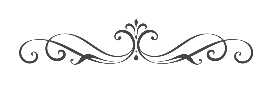 ผู้รับรองข้อมูล...............................................................................................
ตำแหน่ง.......................................................................................................ข้อมูล ณ วันที่...............................................................................................หมายเหตุ:  ขอให้จัดส่งมายังอีเมล buddhism490@gmail.com ภายในวันที่ 30 พฤษภาคม 2565 